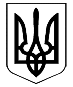 УКРАЇНАКОЛОМИЙСЬКА РАЙОННА ДЕРЖАВНА АДМІНІСТРАЦІЯІВАНО-ФРАНКІВСЬКОЇ ОБЛАСТІР О З П О Р Я Д Ж Е Н Н Явід 19.06.2015                           		м.Коломия                             	    №264Про надання в оренду приватному сільськогосподарському підприємству «______» невитребуваних (нерозподілених) земельних часток (паїв) по ______________ сільській радіРозглянувши клопотання директора приватного сільськогосподарського підприємства «_______», керуючись ст. 17 Земельного кодексу України, ст. 13 Закону України  «Про порядок виділення в натурі (на місцевості) земельних ділянок власникам земельних часток (паїв)»: 1. Передати в оренду приватному сільськогосподарському підприємству «______» невитребувані (нерозподілені) земельні частки (паї) загальною площею _______ га (рілля) для ведення товарного сільськогосподарського виробництва, які розташовані за межами населеного пункту с. __________, ____________сільської ради.2. Передати в оренду приватному сільськогосподарському підприємству «______» невитребувані (нерозподілені) земельні частки (паї) загальною площею ________ га (рілля) терміном на один рік.3. Приватному сільськогосподарському підприємству «_____» укласти з райдержадміністрацією договір оренди невитребуваних земельних ділянок та подати на реєстрацію у виконком _______________ сільської ради.4. Координацію роботи по узагальненню інформації щодо виконання розпорядження покласти на головного відповідального виконавця – юридичний відділ апарату райдержадміністрації.5.Контроль за виконанням розпорядження залишаю за собою.В.о. голови районної державної адміністрації 				                     Нестор Печенюк